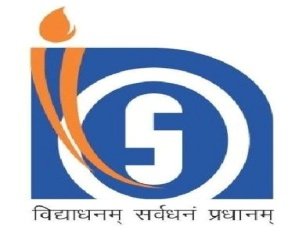 		 DIPLOMA IN ELEMENTARY EDUCATION				   ASSIGNMENT-508SUBMITTED TOSTUDY CENTRE:COURSE TITLE:COURSE CODE:ASSIGNMENT CODE:												SUBMITTED BY-							NAME:							ENROLLMENT NO.:							ADDRESS-							VILLAGE: 			PO:							PS:				DIST.:							PIN:				STATE:									EMAIL:													MOBILE NO.:			DATE: 